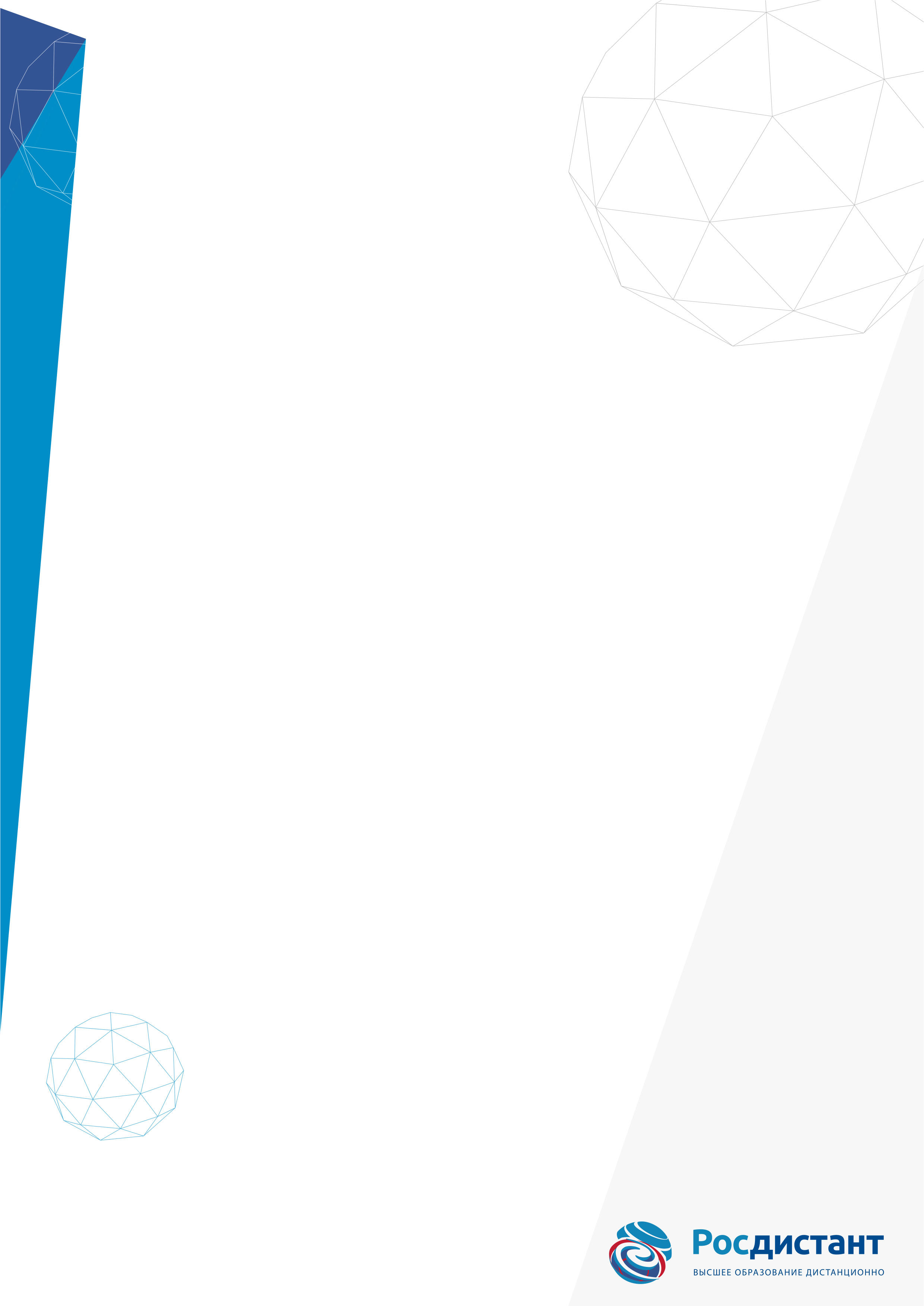 МИНИСТЕРСТВО НАУКИ И ВЫСШЕГО ОБРАЗОВАНИЯ РОССИЙСКОЙ ФЕДЕРАЦИИфедеральное государственное бюджетное образовательное учреждениевысшего образования «Тольяттинский государственный университет»____________________________________________________________(институт)____________________________________________________________(кафедра)Практическое задание №___по учебному курсу «___________________________________»Вариант ____ (при наличии)Тольятти 20__Выполним задание для данных, представленных в следующей таблице:Для нахождения значения y будем использовать x = 20.Оформим таблицу с данными на рабочем листе электронной таблицы так, как показано на рисунке 1. Построим по данным таблицы диаграмму точечного типа. Для этого выделим данные и выполним команды «Вставка – Диаграммы – Точечная».Наведем курсор мыши на любую точку построенного графика и нажмем правую кнопку. В появившемся контекстном меню следует выбрать команду «Добавить линию тренда…». Откроется диалоговое окно «Формат линии тренда» (рис. 2), в котором выберем тип линии тренда «Линейная» и установим флажки «Показывать уравнение на диаграмме» и «Поместить на диаграмму величину достоверности аппроксимации (R^2)».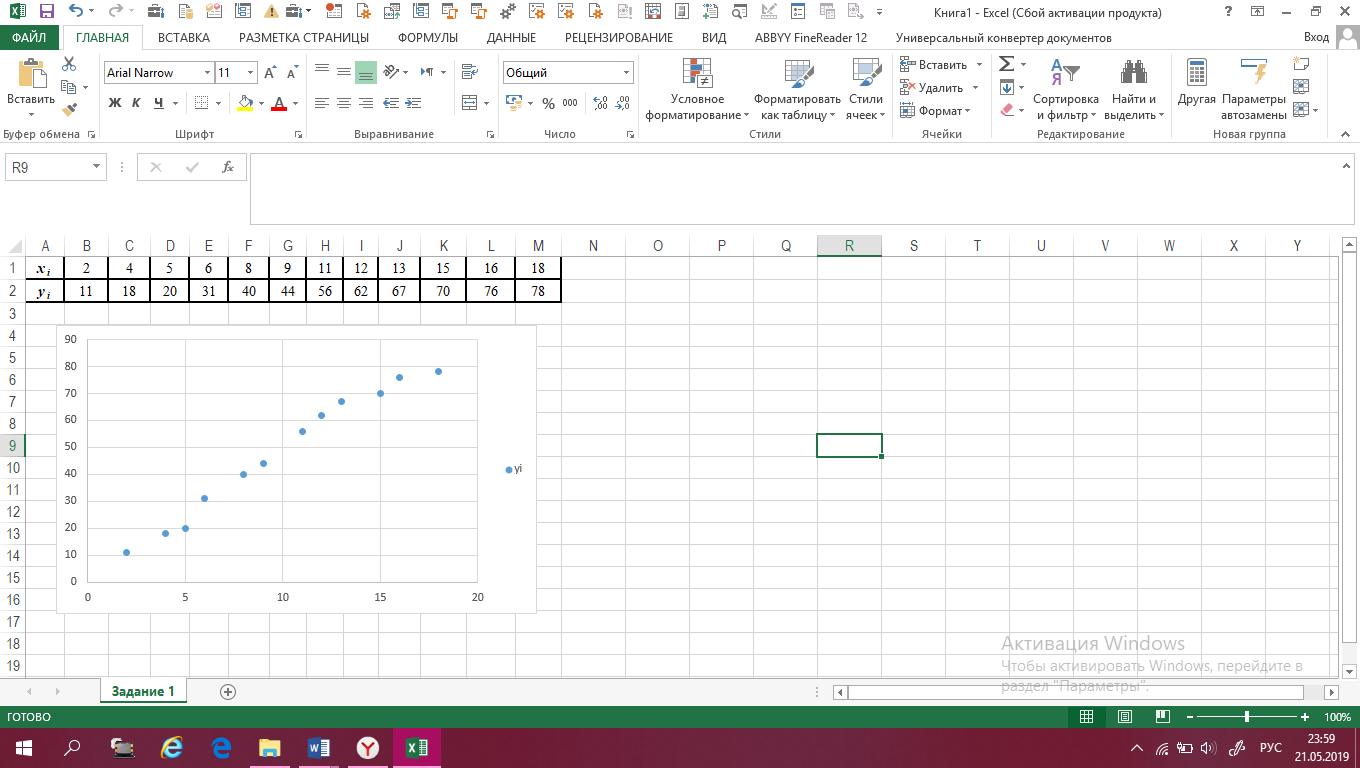 Рис. 1. Точечная диаграмма, соответствующая таблице значений функции  К диаграмме будет добавлена линия тренда, построенная по методу наименьших квадратов для случая линейной аппроксимации. Кроме того, будет выведен вид линейной аппроксимирующей функции y = 4,6145x + 1,9895 и коэффициент достоверности аппроксимации R2 = 0,9769 (рис. 3).Аналогично построим линии тренда с использованием полинома второго порядка и степенной функции. Величина достоверности аппроксимации характеризует степень близости аппроксимирующей функции к данным таблицы, по которой было выполнена аппроксимация. Чем ближе R2 к 1, тем более достоверной является аппроксимация. Сравнение значений величин достоверности аппроксимации для разных аппроксимирующих функций в нашем случае показывает, что наибольшее значение R2 = 0,9876 соответствует аппроксимации с помощью полинома второго порядка.Рис. 3. Линии тренда на диаграммеИспользуем полученную полиномиальную функцию для вычисления значения y для x = 20. Для этого в ячейку N2 введем значение 20, а в ячейку O2 – формулу для расчета y: = – 0,1083 · N2^2 + 6,7764 · N2 – 6,2221 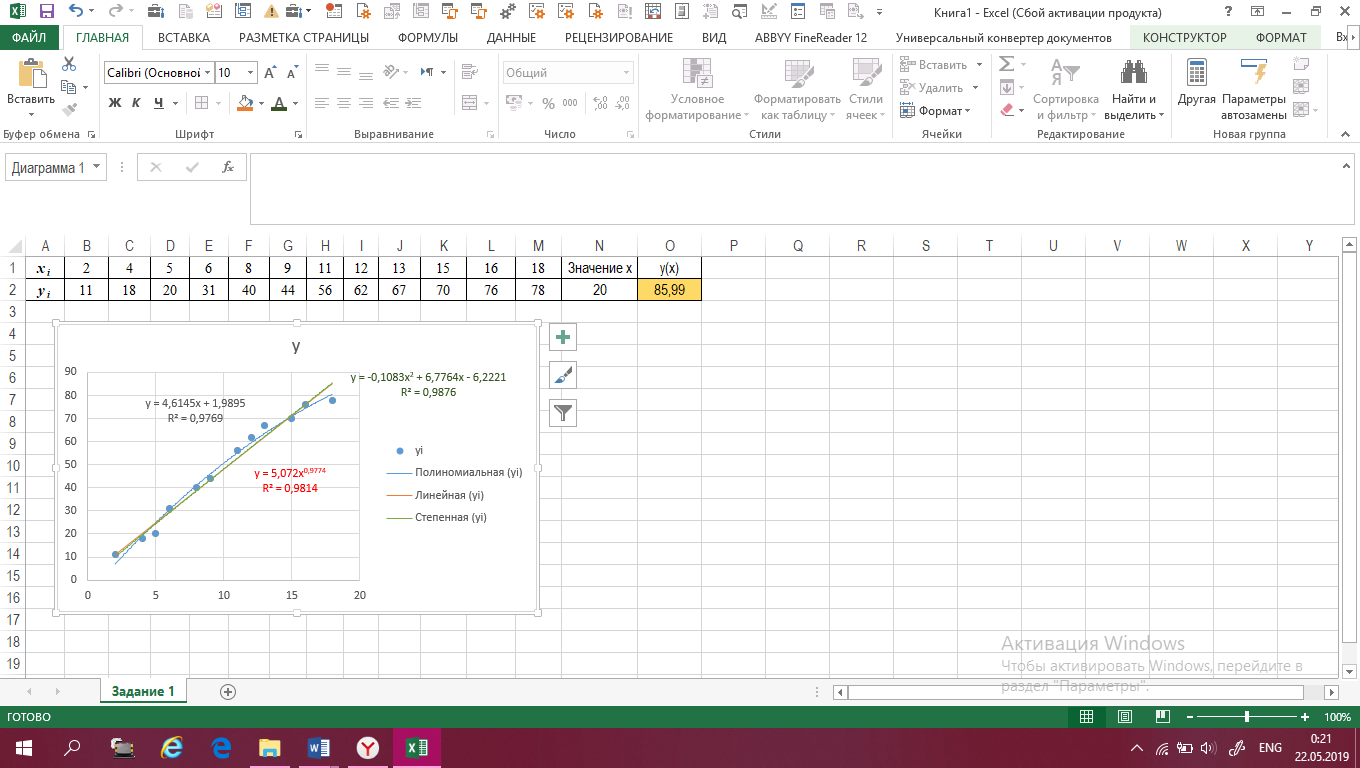 Рис. 4. Результат выполнения заданияРасчет показывает, что для x = 20 приближенное значение y, полученное с помощью аппроксимирующей функции, равно 85,99.Студент(И.О. Фамилия)Группа(И.О. Фамилия)Преподаватель (И.О. Фамилия)xi245689111213151618yi111820314044566267707678